Step 1What’s Your Score?  Use our Home Energy Yardstick to compare your home’s energy use to others across the country.  Is higher or lower than average?  If your score is low, set a goal to increase efficiency.  Even if your home scores well, there are always opportunities to increase performance!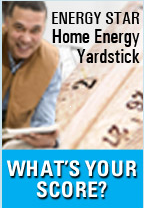 Step 2Get Recommendations.  Our online Home Advisor will quickly give you recommendations to improve your home’s energy efficiency. You can also contact a professional energy consultant to give you more customized recommendations and guide you through the improvement process.  They can use specialized software to estimate what improvements will help you reach your goal.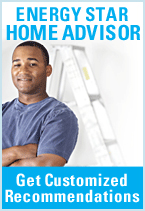 Step 3Take the Pledge.  “Change the World, Start with ENERGY STAR” is a national campaign that encourages all Americans to take steps to help fight global warming by using less energy at home, at work, and in their communities.  Through the ENERGY STAR Pledge, you can commit to taking specific actions to improve energy efficiency.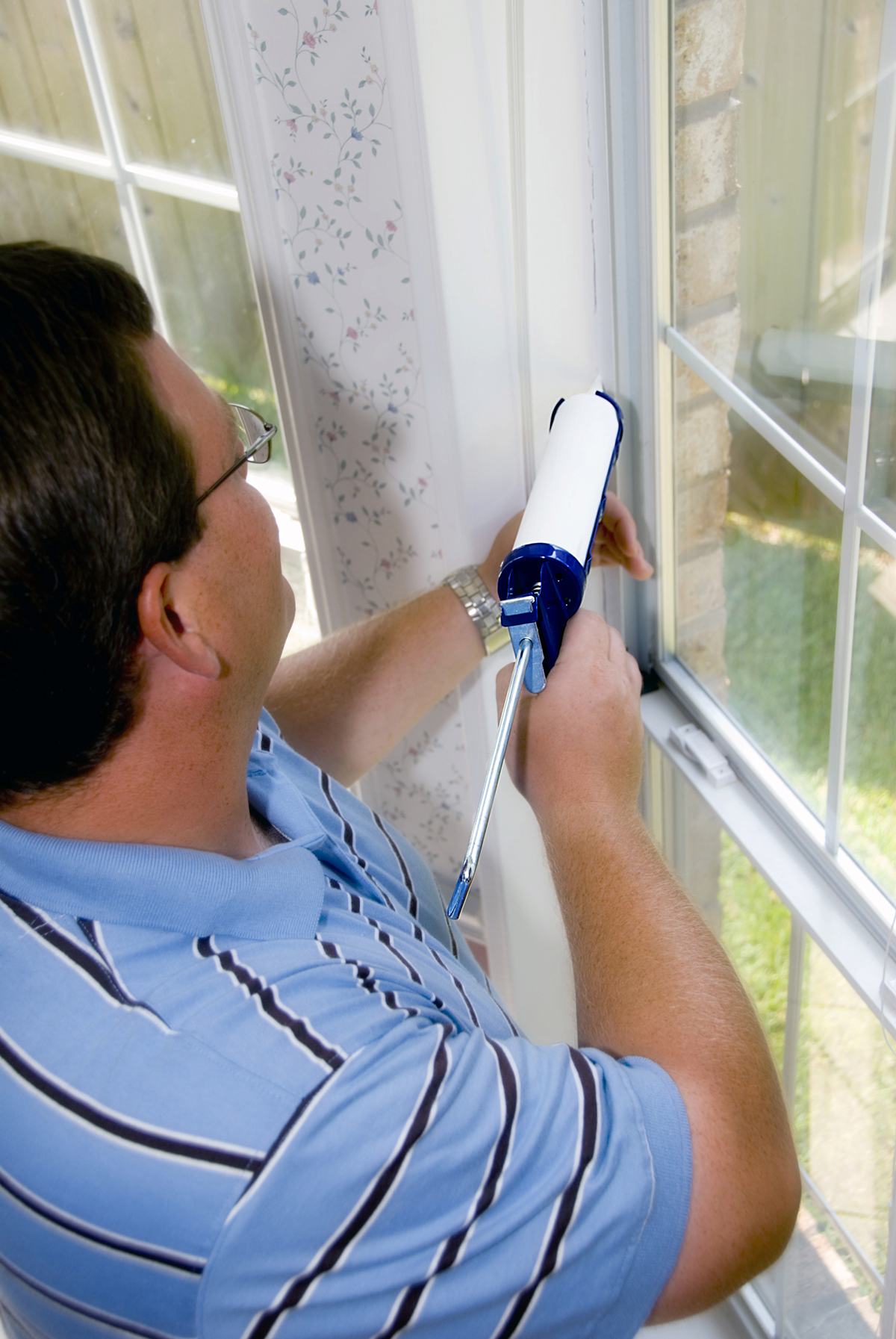 Step 4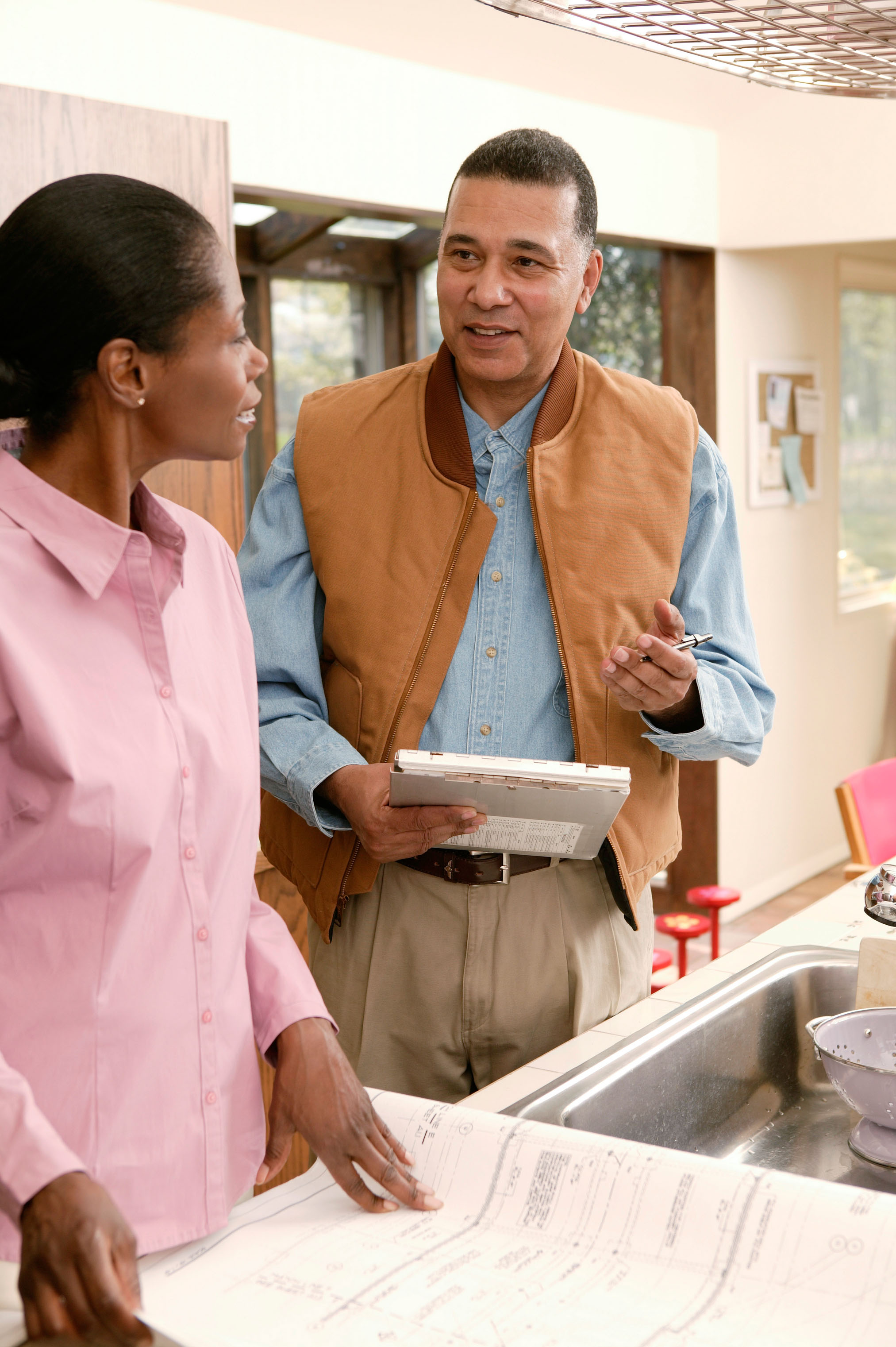 Track Your Progress.  Twelve months after you make the improvements, come back to the Home Energy Yardstick and see how much your score gone up.  Complete the ‘Home Improvement Profile’ to show the changes you’ve made and the results you’ve achieved.  If you wish, send us the completed Profile – and your project might be featured on the ENERGY STAR Web site!Homeowner NameHomeowner NameHomeowner NameHomeowner NameHomeowner NameHomeowner NameHomeowner NameHomeowner Name[City, State][City, State][City, State][City, State][City, State][City, State][City, State][City, State][Annual Energy Saved][Annual Energy Saved][Annual Energy Saved][Annual Energy Saved][Annual Energy Saved][Annual Energy Saved][Annual Energy Saved][Annual Energy Saved]Project CostProject CostProject CostProject CostProject ProfessionalsProject ProfessionalsProject ProfessionalsProject Professionals[$500][$500][$500][$500][Consultant X][Contractor Y][Consultant X][Contractor Y][Consultant X][Contractor Y][Consultant X][Contractor Y]ENERGY USEElectric(kWh)Electric(kWh)Natural Gas (therms)Oil(gallons)Oil(gallons)OtherYardstick ScorePre Project[Dates]Post Project[Dates]How We Changed the World with ENERGY STAR (check all the apply)How We Changed the World with ENERGY STAR (check all the apply)How We Changed the World with ENERGY STAR (check all the apply)How We Changed the World with ENERGY STAR (check all the apply)How We Changed the World with ENERGY STAR (check all the apply)How We Changed the World with ENERGY STAR (check all the apply)How We Changed the World with ENERGY STAR (check all the apply)How We Changed the World with ENERGY STAR (check all the apply)ENERGY STARProducts InstalledENERGY STARProducts InstalledENERGY STAR Home Improvements MadeENERGY STAR Home Improvements MadeENERGY STAR Home Improvements MadeRecommendedBehavior Changes MadeRecommendedBehavior Changes MadeRecommendedBehavior Changes MadeAppliances: Refrigerator/Freezer  # ______ Dishwasher Clothes Washer Water Heater Room Air Conditioner Central Conditioner Ceiling Fans # ______ Heat Pump Furnace BoilerLighting: Light Fixtures # ______ CFLs #_______Home Office Equipment: Computers/Laptops  #_______ Printer/Scanner/Copier  #_______Electronics: Televisions #_______ DVD/VCR Players #_______ Cable Box #_______ Home Audio Equipment  #______ Portable Phone  #_______  Charger  #_______Appliances: Refrigerator/Freezer  # ______ Dishwasher Clothes Washer Water Heater Room Air Conditioner Central Conditioner Ceiling Fans # ______ Heat Pump Furnace BoilerLighting: Light Fixtures # ______ CFLs #_______Home Office Equipment: Computers/Laptops  #_______ Printer/Scanner/Copier  #_______Electronics: Televisions #_______ DVD/VCR Players #_______ Cable Box #_______ Home Audio Equipment  #______ Portable Phone  #_______  Charger  #_______ Installed weather stripping around doors and windows Sealed air leaks in attic and basement Reduced whole-house air leakage (________ACH @ 50 Pa) Added attic insulation(R-value_________) Added wall insulation(R-value_________) Added floor insulation(R-value ________) Added crawlspace insulation Sealed and insulated ductwork Installed ENERGY STAR windows, doors, and/or skylights (#_______) Installed a programmable thermostat Other  _________________________ __________________________________________________________________ Installed weather stripping around doors and windows Sealed air leaks in attic and basement Reduced whole-house air leakage (________ACH @ 50 Pa) Added attic insulation(R-value_________) Added wall insulation(R-value_________) Added floor insulation(R-value ________) Added crawlspace insulation Sealed and insulated ductwork Installed ENERGY STAR windows, doors, and/or skylights (#_______) Installed a programmable thermostat Other  _________________________ __________________________________________________________________ Installed weather stripping around doors and windows Sealed air leaks in attic and basement Reduced whole-house air leakage (________ACH @ 50 Pa) Added attic insulation(R-value_________) Added wall insulation(R-value_________) Added floor insulation(R-value ________) Added crawlspace insulation Sealed and insulated ductwork Installed ENERGY STAR windows, doors, and/or skylights (#_______) Installed a programmable thermostat Other  _________________________ __________________________________________________________________ Cleared registers and vents covered by furniture or rugs Changed furnace air filter regularly Removed leaves, dirt, and debris from outdoor parts of HVAC system Used ceiling fans to reduce need for air conditioning Lowered water heater thermostat to 120o Wrapped water heater with an insulating jacket Installed low-flow shower heads and faucets Turned off lights when you leave a room (or install a motion sensor) Unplugged chargers and power adaptors when not in use Used power strips to shut off electronics when not in use Tightly closed fireplace damper when not in use Other  _______________________ Cleared registers and vents covered by furniture or rugs Changed furnace air filter regularly Removed leaves, dirt, and debris from outdoor parts of HVAC system Used ceiling fans to reduce need for air conditioning Lowered water heater thermostat to 120o Wrapped water heater with an insulating jacket Installed low-flow shower heads and faucets Turned off lights when you leave a room (or install a motion sensor) Unplugged chargers and power adaptors when not in use Used power strips to shut off electronics when not in use Tightly closed fireplace damper when not in use Other  _______________________ Cleared registers and vents covered by furniture or rugs Changed furnace air filter regularly Removed leaves, dirt, and debris from outdoor parts of HVAC system Used ceiling fans to reduce need for air conditioning Lowered water heater thermostat to 120o Wrapped water heater with an insulating jacket Installed low-flow shower heads and faucets Turned off lights when you leave a room (or install a motion sensor) Unplugged chargers and power adaptors when not in use Used power strips to shut off electronics when not in use Tightly closed fireplace damper when not in use Other  _______________________